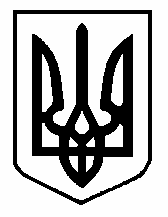 НАКАЗПО ГАННІВСЬКІЙ ЗАГАЛЬНООСВІТНІЙ ШКОЛІ І-ІІІ СТУПЕНІВПЕТРІВСЬКОЇ РАЙОННОЇ РАДИ КІРОВОГРАДСЬКОЇ ОБЛАСТІвід 28.02.2019  року                                                                                                      № 56с.ГаннівкаПро результати вивчення системи роботи вчителя трудового навчанняШкуратько Світлани АнатоліївниЗгідно річного плану роботи школи на 2018/2019 навчальний рік проводилось вивчення системи роботи вчителя трудового навчання Володимирівської загальноосвітньої школи І-ІІ ступенів, філії Ганнівської загальноосвітньої школи І-ІІІ ступенів Шкуратько Світлани Анатоліївни. Під час вивчення використовувалися такі методи: індивідуальні бесіди з учителем та її колегами, спостереження, відвідування та аналіз уроків та виховних заходів, контрольні зрізи, тестування, вивчення шкільної документації.Результати вивчення було узагальнено в довідці.Виходячи з вищезазначеногоНАКАЗУЮ:Взяти до відома довідку про результати вивчення системи роботи вчителя трудового навчання Володимирівської загальноосвітньої школи І-ІІ ступенів, філії Ганнівської загальноосвітньої школи І-ІІІ ступенів ШКУРАТЬКО С. А. на нараді при завідувачі у березні 2019 року. (додаток)Вчителю ШКУРАТЬКО С. А.:1) продовжувати поповнювати навчально-матеріальну базу кабінету згідно вимог;2) узагальнити матеріали з досвіду роботи та представити для розгляду на ШМО вчителів до червня 2019 року.Контроль за виконанням даного наказу покласти на завідувача Володимирівської загальноосвітньої школи І-ІІ ступенів, філії Ганнівської загальноосвітньої школи І-ІІІ ступенів МІЩЕНКО М.І.Директор школи                                                                               О.КанівецьЗ наказом ознайомлені:                                                                   М.Міщенко                                                                                                           С.Шкуратько                                                                Додаток                                                                                                  до наказу директора школи                                                                                             від 28.02.2019 року № 56Довідкапро систему роботи вчителя трудового навчанняВолодимирівської ЗШ І-ІІ ступенів, філії Ганнівської ЗШ І-ІІІ ступенівШкуратько Світлани АнатоліївниЗгідно річного плану роботи школи на 2018/2019 навчальний рік проводилось вивчення системи роботи вчителя трудового навчання Шкуратько Світлани Анатоліївни. Під час вивчення використовувалися такі методи: індивідуальні бесіди з учителем та її колегами, спостереження, відвідування, аналіз уроків та виховних заходів, контрольні зрізи, тестування, вивчення шкільної документації.Шкуратько Світлана Анатоліївна має вищу педагогічну освіту, спеціаліст І категорії. Педагогічний стаж на посаді – 16 років. Викладає в 5-9 класах  трудове навчання. Вчителька працює над науково-методичною проблемою «Шляхи підвищення ефективності сучасного уроку трудового навчання в системі компетентнісно орієнтованої освіти».Велику увагу приділяє формуванню технологічно освіченої особистості, підготовленої до самостійного життя й активної перетворювальної діяльності в умовах сучасного високотехнологічного, інформаційного суспільства для реалізації творчого потенціалу учнів.   Учитель вдало організовує роботу всіх учнів на уроці, залучає їх до роботи у парах та в групах. Звертає увагу на художньо-естетичне оформлення робіт. Велику увагу приділяє як теоретичним знанням, так і виробленню практичних умінь і навичок учнів.Світлана Анатоліївна намагається краще пізнати своїх учнів, побачити своїм педагогічним оком не тільки клас, а й кожного школяра. Це дозволяє їй вміло поєднувати групову форму навчання  з індивідуальною, активно впливати на розвиток здібностей та зацікавленостей кожної дитини. Саме тому основною метою уроків є формування вмінь та навичок у процесі праці, моральних якостей майбутнього працівника: працелюбності, товариської творчості.Головна задача, яку ставить перед собою Світлана Анатоліївна – створення умов навчання, які допоможуть дитині самій відкрити нове, розвинути власні думки, ідеї, відчуття національної гідності. Діяльність вчителя будується на взаємодії, яка спрямована на спільне конструювання навчальної діяльності, прагнення до використання засвоєних способів у різних сферах життєдіяльності. Постійне відстеження якості навчального процесу через моніторинг навчальної діяльності учнів та участі у конкурсах різних рівнів, надає можливість своєчасно вносити корективи до системи роботи та підвищувати якість навчання.Шкуратько С.А. намагається кожен свій урок зробити засобом розвитку творчих здібностей учнів, їх талантів, інтересів, самовираження та самореалізації, розвивати постійне прагнення до пізнання й самовдосконалення. Технологія застосування інтерактивних методів навчання дає змогу створювати таке середовище, де процес набуття теоретичних та практичних знань та вмінь тісно пов’язаний з опануванням відповідних видів діяльності, а групові форми організації навчання використовується як основний механізм розвитку дитини в системі національного виховання.Активне спілкування учнів, взаємодія сприяє перетворенню уроку трудового навчання в спільну працю. Колективна пізнавальна діяльність більш емоційна і привчає до прояву ініціативи. Двосторонній обмін інформацією є найбільш важливою складовою всіх інтерактивних методів навчання. Взаємодія не тільки між учнем та вчителем, а й між учнями  мають фундаментальний принцип. Саме в такій взаємодії народжується творча особистість, здатна до генерування і використання нового (нових ідей, задумів, нових підходів та рішень), гнучка, креативна, яка орієнтується в складних умовах життя і головне здатна творити майбутнє нації.Світлана Анатоліївна створює розробки уроків, сценарії позакласних та позашкільних заходів.  Шкуратько С.А.. – член районного методичного об’єднання вчителів трудового навчання. Бере активну участь у роботі шкільних, окружних, районних та обласних методичних заходів, проводить різноманітні методичні заходи та семінари на базі школи. Слід відмітити високий рівень проведення районного семінару-практикуму вчителів трудового навчання, який відбувся в грудні 2018 року на базі нашої школи.Отримала сертифікати: «Intel@TeachProgram», «Основи інформаційно-комунікаційних технологій» та за «Курс Microsoft із цифрових технологій».  Заступник завідувача з навчально-виховної роботи Т.ПогорєлаЛютий 2019